บันทึกข้อความ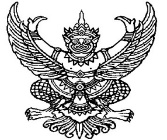 ส่วนราชการ   โรงเรียนลาดยาววิทยาคม  สำนักงานเขตพื้นที่การศึกษามัธยมศึกษานครสวรรค์ที่…................................................................………    วันที่ ......... เดือน  ................................ พ.ศ. .....................เรื่อง  รายงานผลการปฏิบัติงานและการประเมินตนเอง (Self-Assessment Report)เรียน  รองผู้อำนวยการโรงเรียนลาดยาววิทยาคม	ด้วยข้าพเจ้า............... ตำแหน่ง .............................  กลุ่มสาระการเรียนรู้........................โรงเรียนลาดยาววิทยาคม   ได้รับมอบหมายให้ปฏิบัติงานด้านการสอนและงานพิเศษอื่นๆ   ในปีการศึกษา ...................................  บัดนี้การปฏิบัติตามที่ได้รับมอบหมาย สำเร็จลุล่วงแล้ว จึงถือโอกาสนี้จัดทำรายงานผลการปฏิบัติงานและประเมินตนเอง (Self-Assessment Report) เพื่อรายงานต่อผู้บังคับบัญชา ตามแนวทางการประกันคุณภาพการศึกษา มาตราที่ 50 หมวด 6 ว่าด้วยมาตรฐานและการประกันคุณภาพการศึกษาจึงเรียนมาเพื่อทราบ                                                                          ลงชื่อ                                                                                          (........................................................)			       	                           ตำแหน่ง.................วิทยฐานะ.......................................ความคิดเห็นของ หัวหน้ากลุ่มสาระการเรียนรู้............................................................................................................................................................................................................................................................................................................................................................                                                                       ลงชื่อ........................................................                                                                                        (.....................................................)                                                                             ................./........................../...............ความคิดเห็นของ รองผู้อำนวยการกลุ่มบริหารวิชาการ..........................................................................................................................................................................................................................................................................................................................................................		                                                ลงชื่อ...................................................รองผู้อำนวยการกลุ่มบริหารวิชาการ                                                                                                                                      (...นางชลดา....สมัครเกษตรการ...)                                              ................./........................../...............คำนำ	 เอกสารรายงานการปฏิบัติงานและการประเมินตนเองของครูผู้สอนเล่มนี้   จัดทำขึ้นเพื่อนำเสนอผลการจัดการเรียนการสอน การส่งเสริม พัฒนาผู้เรียน ตลอดจนการปฏิบัติงานและการพัฒนาตนเองของครูและบุคลากร ในปีการศึกษา......................   ทั้งนี้เพื่อนำเสนอให้ฝ่ายบริหารได้รับทราบผลการปฏิบัติงานตามมาตรฐานวิชาชีพ    ซึ่งจะนำไปสู่การวางแผนปรับปรุงพัฒนาการจัดการศึกษาในโรงเรียน ตลอดจนนำข้อมูลสารสนเทศที่ได้จากครูไปสู่การพัฒนาระบบการประกันคุณภาพภายในสถานศึกษาให้เข้มแข็ง ตามมาตรฐานการศึกษาขั้นพื้นฐาน  	ขอขอบคุณคณะผู้บริหาร คณะครู นักเรียน ผู้ปกครองและผู้ที่เกี่ยวข้องที่มีส่วนช่วยเหลือ สนับสนุน ให้การดำเนินงานของข้าพเจ้าในรอบปีที่ผ่านมาจนประสบผลสำเร็จด้วยดีและ หวังว่าเอกสารเล่มนี้ จะเป็นประโยชน์ในการวางแผน และใช้เป็นแนวทางในการปรับปรุงพัฒนาการศึกษาของโรงเรียน ในปีต่อ ๆ ไปให้ดีขึ้น                                                                           ลงชื่อ 						             (................................................)								 ตำแหน่ง ครูผู้สอนสารบัญข้อมูลส่วนตัว	ชื่อ						นามสกุล				  	ตำแหน่ง	วิทยฐานะ				ตำแหน่งเลขที่			รับเงินเดือนอันดับ		ขั้น		     บาท	สถานศึกษา	โรงเรียนลาดยาววิทยาคม    	สังกัด 	สำนักงานเขตพื้นที่การศึกษามัธยมศึกษา เขต 42	สำนักงานคณะกรรมการการศึกษาขั้นพื้นฐาน	เริ่มรับราชการครั้งแรก เมื่อวันที่		เดือน				พ.ศ.		วันสั่งบรรจุ				ตำแหน่ง				 โรงเรียน						จังหวัด					สังกัด									วันเกษียณอายุราชการ				            ปัจจุบันดำรงตำแหน่ง				 โรงเรียนลาดยาววิทยาคม อำเภอลาดยาวจังหวัดนครสวรรค์	ส่วนราชการ  สำนักงานเขตพื้นที่การศึกษามัธยมศึกษา เขต 42  สำนักงานคณะกรรมการการศึกษาขั้นพื้นฐาน กระทรวงศึกษาธิการ            ประวัติการศึกษาประวัติตำแหน่งและอัตราเงินเดือนประวัติการหยุดราชการประสบการณ์การทำงาน  ผลงานที่ประสบความสำเร็จ/ดีเด่นตารางแสดงจำนวนวิชา/หน่วยการเรียนรู้  ห้องเรียน  นักเรียน  ชั่วโมงเรียน  ที่ปฏิบัติการสอนตารางแสดงจำนวนกิจกรรมเสริมหลักสูตรที่ปฏิบัติในภาคเรียนแบบบันทึกการตรวจสอบแผนการจัดการเรียนรู้รายวิชา ...................................................................................... รหัสวิชา.........................................................ชั้น ......................................เวลา ...............ชั่วโมง / สัปดาห์  รวม ...................... ชั่วโมง / ภาคเรียนลงชื่อ……………………..…………………….หัวหน้ากลุ่มสาระการเรียนรู้ 			                                    (...........................................)	                                                      ................./.........................../............คำอธิบายรายวิชารายวิชา .............................................................. รหัสวิชา.......................................ชั้น .................................เวลา ................ชั่วโมง / สัปดาห์  รวม .............. ชั่วโมง / ภาคเรียนตัวชี้วัด/ผลการเรียนรู้	- การออกแบบหน่วยการเรียนรู้โครงสร้างรายวิชารายวิชา .............................................................. รหัสวิชา.......................................ชั้น ........มัธยมศึกษาปีที่ ..........................เวลา .................ชั่วโมง / สัปดาห์  รวม ............. ชั่วโมง / ภาคเรียน	   - การจัดทำแผนการเรียนรู้การวิเคราะห์หลักสูตรรายวิชา ............................................................ รหัสวิชา.......................................ชั้น ..................................เวลา ................ชั่วโมง / สัปดาห์  รวม ............. ชั่วโมง / ภาคเรียนการวิเคราะห์ผู้เรียนเป็นรายบุคคลรายวิชา .............................................................. รหัสวิชา......................................ชั้น ........มัธยมศึกษาปีที่ ..........................เวลา .................ชั่วโมง / สัปดาห์  รวม .............. ชั่วโมง / ภาคเรียนนำผลการประเมินศักยภาพผู้เรียนไปจัดกิจกรรมการเรียนรู้ให้เหมาะสมในแผนการจัดกิจกรรม          การเรียนรู้หรือไม่                        จัด                       	  ไม่จัด        - กลยุทธ์การจัดการเรียนการเรียนรู้   การจัดทำแผนการจัดการเรียนรู้รายวิชา...............ระดับชั้นมัธยมศึกษาปีที่ ...   เทคนิค/วิธีการสอน ได้แก่ 						   การจัดทำสื่อประกอบการจัดการเรียนรู้ในปีการศึกษา............... ดังต่อไปนี้		   การจัดทำผลงานวิธีปฏิบัติที่เป็นเลิศ ชื่อ											ชั้นมัธยมศึกษา............. จำนวน............... คน   การวัดผลและประเมินผลในรายวิชาที่จัดทำแผนการจัดการเรียนรู้ ดังนี้           - คุณภาพผู้เรียน  1.1 ผลสัมฤทธิ์ทางวิชาการของผู้เรียน                 รายวิชา.............................................รหัสวิชา.....................................                  รายวิชา.............................................รหัสวิชา.....................................           รายวิชา.............................................รหัสวิชา.....................................1.2 คุณลักษณะอันพึงประสงค์ของผู้เรียน                รายวิชา.............................................รหัสวิชา.....................................                       รายวิชา.............................................รหัสวิชา.....................................                 รายวิชา.............................................รหัสวิชา.....................................            1.3 การประเมินการอ่านคิดวิเคราะห์และเขียน               รายวิชา.............................................รหัสวิชา.....................................                     รายวิชา.............................................รหัสวิชา.....................................                 รายวิชา.............................................รหัสวิชา.....................................ตารางแสดงจำนวนวิชา/หน่วยการเรียนรู้  ห้องเรียน  นักเรียน  ชั่วโมงเรียน  ที่ปฏิบัติการสอนตารางแสดงจำนวนกิจกรรมเสริมหลักสูตรที่ปฏิบัติในภาคเรียนแบบบันทึกการตรวจสอบแผนการจัดการเรียนรู้รายวิชา ...................................................................................... รหัสวิชา.........................................................ชั้น ......................................เวลา ...............ชั่วโมง / สัปดาห์  รวม ...................... ชั่วโมง / ภาคเรียนลงชื่อ……………………..…………………….หัวหน้ากลุ่มสาระการเรียนรู้ 			                                    (...........................................)	                                                      ................./.........................../............คำอธิบายรายวิชารายวิชา .............................................................. รหัสวิชา.......................................ชั้น .................................เวลา ................ชั่วโมง / สัปดาห์  รวม .............. ชั่วโมง / ภาคเรียนตัวชี้วัด/ผลการเรียนรู้	- การออกแบบหน่วยการเรียนรู้โครงสร้างรายวิชารายวิชา .............................................................. รหัสวิชา.......................................ชั้น ........มัธยมศึกษาปีที่ ..........................เวลา .................ชั่วโมง / สัปดาห์  รวม ............. ชั่วโมง / ภาคเรียน	   - การจัดทำแผนการเรียนรู้การวิเคราะห์หลักสูตรรายวิชา ............................................................ รหัสวิชา.......................................ชั้น ..................................เวลา ................ชั่วโมง / สัปดาห์  รวม ............. ชั่วโมง / ภาคเรียนการวิเคราะห์ผู้เรียนเป็นรายบุคคลรายวิชา .............................................................. รหัสวิชา......................................ชั้น ........มัธยมศึกษาปีที่ ..........................เวลา .................ชั่วโมง / สัปดาห์  รวม .............. ชั่วโมง / ภาคเรียนนำผลการประเมินศักยภาพผู้เรียนไปจัดกิจกรรมการเรียนรู้ให้เหมาะสมในแผนการจัดกิจกรรม          การเรียนรู้หรือไม่                        จัด                       	  ไม่จัด        - กลยุทธ์การจัดการเรียนการเรียนรู้   การจัดทำแผนการจัดการเรียนรู้รายวิชา...............ระดับชั้นมัธยมศึกษาปีที่ ...   เทคนิค/วิธีการสอน ได้แก่ 						   การจัดทำสื่อประกอบการจัดการเรียนรู้ในปีการศึกษา................ ดังต่อไปนี้   การจัดทำผลงานการวิจัย ปีการศึกษา ............. ชื่อการทดลอง			ชั้นมัธยมศึกษา............. จำนวน............... คน   การวัดผลและประเมินผลในรายวิชาที่จัดทำแผนการจัดการเรียนรู้ ดังนี้           - คุณภาพผู้เรียน  1.1 ผลสัมฤทธิ์ทางวิชาการของผู้เรียน                 รายวิชา.............................................รหัสวิชา.....................................                  รายวิชา.............................................รหัสวิชา.....................................           รายวิชา.............................................รหัสวิชา.....................................1.2 คุณลักษณะอันพึงประสงค์ของผู้เรียน                รายวิชา.............................................รหัสวิชา.....................................                       รายวิชา.............................................รหัสวิชา.....................................                 รายวิชา.............................................รหัสวิชา.....................................    1.3 การประเมินการอ่านคิดวิเคราะห์และเขียน               รายวิชา.............................................รหัสวิชา.....................................                     รายวิชา.............................................รหัสวิชา.....................................                 รายวิชา.............................................รหัสวิชา.....................................วิธีปฏิบัติที่เป็นเลิศ  (Best  Practices)ชื่อผลงาน 	(ระบุกิจกรรม/โครงการ/นวัตกรรม/เทคนิคการสอนที่ประสบผลสำเร็จ)ชื่อเจ้าของผลงาน	……………………………..………………………………………………………………………………………………….1. ความเป็นมา/แนวคิด  (ระบุเหตุผล  ความจำเป็น  ปัญหาหรือความต้องการ  แนวคิด  หลักการสำคัญในการออกแบบ  ผลงานหรือ  นวัตกรรมที่นำเสนอ)………………………………………………………………………………………………………………………………………………………………………………………………………………………..…………………………………………………………………………………………………………2. วัตถุประสงค์และเป้าหมาย(ระบุจุดประสงค์และเป้าหมายของการดำเนินงานอย่างชัดเจนสอดคล้องกับปัญหา)
………………………………………………………………………………………………………………..………………………………………………
………………………………………………………………………………………………………………..………………………………………………3. กระบวนการหรือขั้นตอนการดำเนินการ
(ระบุกระบวนการ  ขั้นตอนการดำเนินการ  การนำไปใช้  และการพัฒนาผลงานโดยมีขั้นตอนต่อเนื่องสัมพันธ์กัน  และสอดคล้องกับวัตถุประสงค์)	3.1 ขั้นวางแผน  (P)	3.2 ขั้นดำเนินงาน  (D)	3.3 ขั้นติดตาม  ตรวจสอบ  ประเมินผล  (C)	3.4 ขั้นพัฒนา  แก้ไข/ ปรับปรุง  (A)4. ผลการดำเนินการ/ผลสัมฤทธิ์/ประโยชน์ที่ได้รับ(ระบุผลสำเร็จของการดำเนินการที่เกิดจากการนำไปใช้  คุณค่าของผลงาน / นวัตกรรมที่ส่งผลต่อการพัฒนาผู้เรียน  และประโยชน์ที่ได้รับจากผลงาน/นวัตกรรม)
	4.1 ผลที่เกิดตามจุดประสงค์	4.2 ผลสัมฤทธิ์ของงาน	4.3 ประโยชน์ที่ได้รับ5. ปัจจัยความสำเร็จ(ระบุบุคคล  หน่วยงาน  องค์กร  หรือวิธีการที่ช่วยให้งานประสบผลสำเร็จตามจุดประสงค์การดำเนินการมีประสิทธิภาพ  ส่งผลต่อคุณภาพของผลงาน/นวัตกรรม )  ถ้ามี
………………………………………………………………………………………………………………..………………………………………………
………………………………………………………………………………………………………………..…………………………………………… 6. ข้อเสนอแนะ(ระบุข้อสรุป  ข้อสังเกต  ข้อเสนอแนะ  และข้อควรระวัง  ที่เป็นแนวทางในการนำไปใช้พัฒนาต่อ  หรือดำเนินการให้ประสบความสำเร็จมากยิ่งขึ้นต่อไป)
………………………………………………………………………………………………………………..………………………………………………
………………………………………………………………………………………………………………..………………………………………………7. การเผยแพร่/การได้รับการยอมรับ/รางวัลที่ได้รับ(ระบุมูลที่ทำให้เห็นร่องรอยหลักฐานการเผยแพร่ผลงาน/นวัตกรรม  และการยกย่องชมเชย)
………………………………………………………………………………………………………………..………………………………………………
………………………………………………………………………………………………………………..………………………………………………การวิจัยในชั้นเรียนเรื่อง ..................................................ชื่อผู้วิจัย ............................................................................. กลุ่มสาระการเรียนรู้.................................................... โรงเรียน.................................................				(ใส่บทคัดย่อของงานวิจัย ในรายที่วิจัยบทที่ 5)                                         และ/หรือ   (ใส่งานวิจัยหน้าเดียว)ข้อมูลแหล่งเรียนรู้และภูมิปัญญาท้องถิ่น	นำมาบูรณาการจัดกิจกรรมการเรียนรู้ หน่วยการเรียนรู้ที่					แผนการจัดการเรียนรู้ที่		เรื่อง									               จัดทำเครื่องมือวัดและประเมินผลนักเรียน โดยใช้เครื่องมือที่หลากหลาย  ดังนี้ภาคเรียนที่ 1 ปีการศึกษา 		   จัดทำผลงานทางวิชาการ วิธีปฏิบัติที่เป็นเลิศ  (Best  Practices)   สำหรับนักเรียนชั้นมัธยมศึกษาปีที่ 		เรื่อง			       		ส่งผลต่อคุณภาพผู้เรียน											           ภาคเรียนที่ 2 ปีการศึกษา 		   จัดทำผลงานทางวิชาการ การวิจัยในชั้นเรียน   สำหรับนักเรียนชั้นมัธยมศึกษาปีที่ 		เรื่อง							       	ส่งผลต่อคุณภาพผู้เรียน												  จัดป้ายแสดงนิทรรศการ ป้ายนิเทศ เรื่อง								  จัดจัดทำรายงานผลการเรียน รายวิชา				รหัสวิชา				  จัดทำรายงานผลการพัฒนาผู้เรียน ดังนี้																						  จัดทำบันทึกการสัมภาษณ์และเยี่ยมบ้านนักเรียน ชั้นมัธยมศึกษาปีที่ 		/	จำนวนนักเรียน		คน ครบ 100 เปอร์เซ็นต์ หรือ		เปอร์เซนต์	 จัดทำบันทึกกิจกรรมโฮมรูม ของนักเรียนที่ปรึกษาชั้นมัธยมศึกษาปีที่ 		/		 จัดทำรายงานการการประชุมผู้ปกครองนักเรียนชั้นมัธยมศึกษาปีที่ 		/		 คัดเลือกเครือข่ายผู้ปกครองนักเรียนชั้นมัธยมศึกษาปีที่ 		/	              จัดรายงานประเมินความฉลาดทางอารมณ์  SDQ นักเรียนชั้นมัธยมศึกษาปีที่ 		/		 ประเมินสมรรถนะหลักสำคัญ 5 ประการ ของนักเรียนชั้นมัธยมศึกษาปีที่ 		/		ผลการจัดทำเอกสารหลักฐานแสดงข้อมูลสารสนเทศของผู้เรียน ปรากฏผลดังนี้จัดทำโครงการ/กิจกรรมแก้ปัญหาหรือพัฒนาผู้เรียน ด้วยกิจกรรมโครงการกลุ่มสาระการเรียนรู้  ปรากฏผลดังนี้ผลที่เกิดกับผู้เรียน ผลงานเด่นที่นักเรียนได้รับจากการส่งเสริมผู้เรียนทุกระดับ	ระดับจังหวัด	 ระดับภาค            ระดับประเทศผลที่เกิดกับตนเอง รางวัลได้รับ          ระดับจังหวัดระดับภาคระดับประเทศแสดงการเข้าร่วมอบรม สัมมนา ประชุมเชิงปฏิบัติการ (ในปีการศึกษา ...................)ภาคเรียนที่ 1 ปีการศึกษา 2561	ผลจากการพัฒนาตนเอง................................................................................................................................ภาคเรียนที่ 2 ปีการศึกษา 2561ผลจากการพัฒนาตนเอง................................................................................................................................	การจัดกิจกรรม PLC ประจำปีการศึกษา.......................  ปรากฎผลดังนี้	กลุ่มบริหารวิชาการทำหน้าที่										         	 กลุ่มบริหารวิชาการ ทำหน้าที่											 กลุ่มบริหารงานงบประมาณทำหน้าที่										              กลุ่มบริหารงานบุคคลทำหน้าที่										      งานในกลุ่มสาระวิชา					ทำหน้าที่										แผนงาน/โครงการ/กิจกรรมสำคัญที่รับผิดชอบ 	ผลการปฏิบัติงานที่ได้รับมอบหมายการปฏิบัติหน้าที่ที่ได้รับมอบหมาย          ภาคเรียนที่ 1 ปีการศึกษา 2561          ภาคเรียนที่ 2 ปีการศึกษา 2561ภารกิจอื่น ๆ ที่ได้รับมอบหมายจากหน่วยงานต่างๆ (ถ้ามี)ตารางแสดงผลการประเมินระดับการปฏิบัติงานตามพระราชบัญญัติการศึกษาแห่งชาติ พ.ศ.2542    ผลการประเมินการสอนของครูโดยนักเรียน  (เลือกวิชาที่สอนมากที่สุดวิชาเดียว)ผลการปฏิบัติงานในหน้าที่อื่นที่ได้รับมอบหมาย	1. กิจกรรมพัฒนาผู้เรียน   ได้แก่  								 ผลการประเมินตนเอง   ปรากฏว่า   ระดับคุณภาพการปฏิบัติหน้าที่อยู่ในระดับ			   ดีมาก          ดี       	   พอใช้     	    ควรปรับปรุงเหตุผล  เพราะ 									         2 ครูที่ปรึกษา/ประจำชั้นมัธยมศึกษาปีที่ 						ผลการประเมินตนเอง ปรากฏว่า   ระดับคุณภาพการปฏิบัติหน้าที่อยู่ในระดับ			   ดีมาก     	  ดี         	   พอใช้     	    ควรปรับปรุงเหตุผล  เพราะ  									3. ปฏิบัติหน้าที่อื่น ได้แก่       3.1 งาน						ผลการประเมินตนเอง   ปรากฏว่า   ระดับคุณภาพการปฏิบัติหน้าที่อยู่ในระดับ			   ดีมาก         ดี       	  พอใช้     	    ควรปรับปรุงเหตุผล เพราะ 									               3.2. งาน						ผลการประเมินตนเอง   ปรากฏว่า   ระดับคุณภาพการปฏิบัติหน้าที่อยู่ในระดับ		           ดีมาก         ดี       	   พอใช้     	    ควรปรับปรุงเหตุผล  เพราะ  									สิ่งที่ต้องปรับปรุงแก้ไขและข้อเสนอแนะ                                                                ลงชื่อ..............................................  ผู้รายงาน						        (				)    					            ตำแหน่ง 				การเข้าร่วมกิจกรรมพัฒนาตนเองรางวัลที่ได้รับเรื่องเรื่องหน้าส่วนที่ 1 ข้อมูลทั่วไปส่วนที่ 1 ข้อมูลทั่วไป          ข้อมูลส่วนตัว          ข้อมูลส่วนตัว          ประวัติการศึกษา          ประวัติการศึกษา          ประวัติตำแหน่งและอัตราเงินเดือน          ประวัติตำแหน่งและอัตราเงินเดือน          ประวัติการหยุดงาน          ประวัติการหยุดงาน          ประสบการทำงาน          ประสบการทำงาน          ผลงานที่ประสบความสำเร็จ/ดีเด่น          ผลงานที่ประสบความสำเร็จ/ดีเด่นตอนที่ 1  ประสิทธิภาพและประสิทธิผลการปฏิบัติงานตอนที่ 1  ประสิทธิภาพและประสิทธิผลการปฏิบัติงาน          ด้านการจัดการเรียนการสอน          ด้านการจัดการเรียนการสอน          ภาคเรียนที่ 1 ปีการศึกษา...............          ภาคเรียนที่ 1 ปีการศึกษา...............          ภาคเรียนที่ 2 ปีการศึกษา...............          ภาคเรียนที่ 2 ปีการศึกษา...............          การสร้างและหรือพัฒนาสื่อนวัตกรรม เทคโนโลยีทางการศึกษาและแหล่งเรียนรู้          การสร้างและหรือพัฒนาสื่อนวัตกรรม เทคโนโลยีทางการศึกษาและแหล่งเรียนรู้          ข้อมูลแหล่งเรียนรู้และภูมิปัญญาท้องถิ่น          ข้อมูลแหล่งเรียนรู้และภูมิปัญญาท้องถิ่น          การวัดและประเมินผลการเรียนรู้          การวัดและประเมินผลการเรียนรู้          ศึกษา วิเคราะห์ สังเคราะห์ และหรือวิจัยเพื่อแก้ปัญหาหรือพัฒนาการเรียนรู้ที่ส่งผลต่อคุณภาพผู้เรียน          ศึกษา วิเคราะห์ สังเคราะห์ และหรือวิจัยเพื่อแก้ปัญหาหรือพัฒนาการเรียนรู้ที่ส่งผลต่อคุณภาพผู้เรียนตอนที่ 2  ด้านการบริหารจัดการชั้นเรียนตอนที่ 2  ด้านการบริหารจัดการชั้นเรียน          การบริหารจัดการชั้นเรียนและการจัดทำข้อมูลสารสนเทศ          การบริหารจัดการชั้นเรียนและการจัดทำข้อมูลสารสนเทศ          การจัดระบบดูแลช่วยเหลือนักเรียน          การจัดระบบดูแลช่วยเหลือนักเรียน          จัดทำโครงการ/กิจกรรมแก้ปัญหาหรือพัฒนาผู้เรียน ด้วยกิจกรรมโครงการกลุ่มสาระการเรียนรู้          จัดทำโครงการ/กิจกรรมแก้ปัญหาหรือพัฒนาผู้เรียน ด้วยกิจกรรมโครงการกลุ่มสาระการเรียนรู้ตอนที่ 3  ด้านการพัฒนาตนเองและพัฒนาวิชาชีพ          ตอนที่ 3  ด้านการพัฒนาตนเองและพัฒนาวิชาชีพ                    การพัฒนาตนเอง          การพัฒนาตนเอง          การพัฒนาวิชาชีพ          การพัฒนาวิชาชีพตอนที่ 4  งานอื่นที่ได้รับมอบหมายตอนที่ 4  งานอื่นที่ได้รับมอบหมาย          งานอื่นที่ได้รับมอบหมาย          งานอื่นที่ได้รับมอบหมายส่วนที่ 2 ผลการประเมินการปฏิบัติงานส่วนที่ 2 ผลการประเมินการปฏิบัติงาน          ตารางแสดงผลการประเมินระดับการปฏิบัติงานตามพระราชบัญญัติการศึกษาแห่งชาติ          ตารางแสดงผลการประเมินระดับการปฏิบัติงานตามพระราชบัญญัติการศึกษาแห่งชาติ          ผลการประเมินการสอนของครูโดยนักเรียน          ผลการประเมินการสอนของครูโดยนักเรียน          ผลการปฏิบัติหน้าที่อื่นที่ได้รับมอบหมาย          ผลการปฏิบัติหน้าที่อื่นที่ได้รับมอบหมาย          สิ่งที่ต้องปรับปรุงแก้ไขและข้อเสนอแนะ          สิ่งที่ต้องปรับปรุงแก้ไขและข้อเสนอแนะ     ภาคผนวก     ภาคผนวก     ภาคผนวก     ภาคผนวก           เกียรติบัตร           เกียรติบัตร           ภาพประกอบการการปฏิบัติหน้าที่           ภาพประกอบการการปฏิบัติหน้าที่           อื่น ๆ           อื่น ๆส่วนที่ 1    ข้อมูลทั่วไปที่ระดับการศึกษาชื่อสถาบันการศึกษาปีที่สำเร็จการศึกษาวุฒิทางการศึกษาวิชาเอกปีงบประมาณขั้นขั้นเงินเดือนตำแหน่งระดับตำแหน่งเลขที่เอกสารอ้างอิงปีรายการลารายการลารายการลารายการลารายการลารายการลารายการลารายการลารายการลารายการลาปีลาป่วยลาป่วยลากิจลากิจลาคลอดลาคลอดลาศึกษาต่อลาศึกษาต่อขาดราชการขาดราชการปีครั้งวันครั้งวันครั้งวันครั้งวันครั้งวันลำดับที่ตำแหน่ง/หน้าที่ชื่อหน่วยงานปฏิบัติลักษณะงานที่ปฏิบัติปีที่ปฏิบัติลำดับที่ผลงานที่ประสบความสำเร็จดีเด่นรางวัล/เกียรติบัตรหน่วยงานที่ให้ปี พ.ศ.ตอนที่ 1    ประสิทธิภาพและประสิทธิผลการปฏิบัติงานที่รายวิชา/หน่วยการเรียนรู้ห้องจำนวนนักเรียนจำนวนชั่วโมง123รวมรวมรวมที่กิจกรรมห้องกลุ่มจำนวนนักเรียนจำนวนชั่วโมง123รวมทั้งหมดรวมทั้งหมดรวมทั้งหมดคาบ         เวลา12345678คาบ         เวลา08.20-09.1509.15-10.1010.10-11.0511.05-12.0012.00-12.5512.55-13.4513.45-14.4514.45-15.40จันทร์อังคารพุธพฤหัสบดีศุกร์ที่รายการประเมินแผนการจัดการเรียนรู้ผลการประเมินผลการประเมินหมายเหตุที่รายการประเมินแผนการจัดการเรียนรู้ผ่านไม่ผ่านหมายเหตุ1องค์ประกอบของแผนการจัดการเรียนรู้สอดคล้องกับที่สถานศึกษากำหนด2การกำหนดเป้าหมายที่ต้องการให้เกิดขึ้นกับผู้เรียนด้านความรู้ ทักษะกระบวนการที่เป็นความคิดรวบยอดหลักการและความสัมพันธ์รวมทั้งคุณลักษณะที่พึงประสงค์3การศึกษาวิเคราะห์ข้อมูลนักเรียนเป็นรายบุคคล แล้วนำข้อมูลมาใช้ในการวางแผนจัดการเรียนรู้ที่ท้าทายความสามารถของผู้เรียน4การออกแบบการเรียนรู้และจัดการเรียนที่ตอบสนองความแตกต่างระหว่างบุคคลและพัฒนาการทางสมองเพื่อนำผู้เรียนไปสู่เป้าหมาย5การจัดบรรยากาศที่เอื้อต่อการเรียนรู้ และดูแลช่วยเหลือนักเรียนให้เกิดการเรียนรู้6มีกิจกรรมการเรียนการสอนที่กระตุ้นให้ผู้เรียนรู้จักศึกษาหาความรู้และแสวงหาความรู้ด้วยตนเอง7การจัดเตรียมและใช้สื่อให้เหมาะสมกับกิจกรรมนำภูมิปัญญาท้องถิ่น เทคโนโลยีที่เหมาะสมมาประยุกต์ในการจัดการเรียนการสอน8มีกิจกรรมการเรียนการสอนที่ฝึกและส่งเสริมคุณธรรมจริยธรรมของผู้เรียน9มีกิจกรรมการเรียนการสอนที่ส่งเสริมความเป็นประชาธิปไตยการทำงานร่วมกับผู้อื่นและความรับผิดชอบต่อกลุ่มร่วมกัน10การประเมินความก้าวหน้าของผู้เรียนด้วยวิธีที่หลากหลายเหมาะสมกับธรรมชาติของวิชาและระดับพัฒนาการของผู้เรียนรวมทั้งการวางเงื่อนไขให้ผู้เรียนประเมินความก้าวหน้าของตนเองและนำมาใช้ปรับปรุงและพัฒนาตนเอง11การวิเคราะห์ผลการประเมินและนำมาใช้ในการซ่อมเสริมและพัฒนาผู้เรียนรวมทั้งปรับปรุงการจัดการเรียนการสอนที่รายการประเมินแผนการจัดการเรียนรู้ผลการประเมินผลการประเมินหมายเหตุที่รายการประเมินแผนการจัดการเรียนรู้ผ่านไม่ผ่านหมายเหตุ12มีกิจกรรมการเรียนรู้ที่บูรณาการร่วมกับกลุ่มสาระฯอื่น13มีกิจกรรมที่ส่งเสริมให้ผู้เรียนมีการผลิตสื่อการเรียนรู้14มีกิจกรรมที่ส่งเสริมให้ผู้เรียนได้รับสุนทรียภาพอย่างครบถ้วนทั้งด้านดนตรี กีฬา ศิลปะ สุขภาพกาย สุขภาพจิต การป้องกันสารเสพติดและโรคเอดส์15การศึกษาค้นคว้า วิจัย เพื่อพัฒนาสื่อและกระบวนการจัดการเรียนรู้ที่เน้นผู้เรียนเป็นสำคัญ16การจัดการเรียนการสอนที่นำหลักการปรัชญาของเศรษฐกิจพอเพียงมาบูรณาการลำดับที่ชื่อหน่วยการเรียนรู้มาตรฐานการเรียนรู้/ตัวชี้วัดสาระสำคัญเวลา(ชั่วโมง)น้ำหนักคะแนนรวมรวมรวมรวมหน่วยการเรียนรู้แผนจัดการเรียนรู้วิธีสอน/กระบวนการจัดการเรียนรู้ความรู้ (K)เจตคติ (A)ทักษะ (P)เวลา(ชั่วโมง)เลขที่ชื่อ – สกุลชื่อ – สกุลชื่อ – สกุลเก่งปานกลางอ่อนหมายเหตุลำดับที่ชนิด/ประเภท ของสื่อเรื่อง /รายวิชาวิธีการวัดผลเครื่องมือวัดผลเกณฑ์การประเมินผลจำนวนในระดับชั้นระดับผลการเรียนระดับผลการเรียนระดับผลการเรียนระดับผลการเรียนระดับผลการเรียนระดับผลการเรียนระดับผลการเรียนระดับผลการเรียนระดับผลการเรียนระดับผลการเรียนจำนวนในระดับชั้น43.532.521.510รอื่น ๆชั้น มัธยมศึกษาปีที่ ..../.......ชั้น มัธยมศึกษาปีที่ ..../.......รวมคิดเป็นร้อยละจำนวนในระดับชั้นระดับผลการเรียนระดับผลการเรียนระดับผลการเรียนระดับผลการเรียนระดับผลการเรียนระดับผลการเรียนระดับผลการเรียนระดับผลการเรียนระดับผลการเรียนระดับผลการเรียนจำนวนในระดับชั้น43.532.521.510รอื่น ๆชั้น มัธยมศึกษาปีที่ ..../.......ชั้น มัธยมศึกษาปีที่ ..../.......รวมคิดเป็นร้อยละระดับชั้นระดับผลการเรียนระดับผลการเรียนระดับผลการเรียนระดับผลการเรียนระดับผลการเรียนระดับผลการเรียนระดับผลการเรียนระดับผลการเรียนระดับผลการเรียนระดับผลการเรียนระดับชั้น43.532.521.510รอื่น ๆชั้น มัธยมศึกษาปีที่ ..../.......ชั้น มัธยมศึกษาปีที่ ..../.......รวมคิดเป็นร้อยละระดับชั้นผลการประเมินคุณลักษณะอันพึงประสงค์ผลการประเมินคุณลักษณะอันพึงประสงค์ผลการประเมินคุณลักษณะอันพึงประสงค์ผลการประเมินคุณลักษณะอันพึงประสงค์ระดับชั้น3 = ดีเยี่ยม2 = ดี1 = ผ่าน0 = ไม่ผ่านชั้น มัธยมศึกษาปีที่ ..../.......ชั้น มัธยมศึกษาปีที่ ..../.......รวมคิดเป็นร้อยละระดับชั้นผลการประเมินคุณลักษณะอันพึงประสงค์ผลการประเมินคุณลักษณะอันพึงประสงค์ผลการประเมินคุณลักษณะอันพึงประสงค์ผลการประเมินคุณลักษณะอันพึงประสงค์ระดับชั้น3 = ดีเยี่ยม2 = ดี1 = ผ่าน0 = ไม่ผ่านชั้น มัธยมศึกษาปีที่ ..../.......ชั้น มัธยมศึกษาปีที่ ..../.......รวมคิดเป็นร้อยละระดับชั้นผลการประเมินคุณลักษณะอันพึงประสงค์ผลการประเมินคุณลักษณะอันพึงประสงค์ผลการประเมินคุณลักษณะอันพึงประสงค์ผลการประเมินคุณลักษณะอันพึงประสงค์ระดับชั้น3 = ดีเยี่ยม2 = ดี1 = ผ่าน0 = ไม่ผ่านชั้น มัธยมศึกษาปีที่ ..../.......ชั้น มัธยมศึกษาปีที่ ..../.......รวมคิดเป็นร้อยละระดับชั้นผลการประเมินการอ่านคิดวิเคราะห์และเขียนผลการประเมินการอ่านคิดวิเคราะห์และเขียนผลการประเมินการอ่านคิดวิเคราะห์และเขียนผลการประเมินการอ่านคิดวิเคราะห์และเขียนระดับชั้น3 = ดีเยี่ยม2 = ดี1 = ผ่าน0 = ไม่ผ่านชั้น มัธยมศึกษาปีที่ ..../.......ชั้น มัธยมศึกษาปีที่ ..../.......รวมคิดเป็นร้อยละระดับชั้นผลการประเมินการอ่านคิดวิเคราะห์และเขียนผลการประเมินการอ่านคิดวิเคราะห์และเขียนผลการประเมินการอ่านคิดวิเคราะห์และเขียนผลการประเมินการอ่านคิดวิเคราะห์และเขียนระดับชั้น3 = ดีเยี่ยม2 = ดี1 = ผ่าน0 = ไม่ผ่านชั้น มัธยมศึกษาปีที่ ..../.......ชั้น มัธยมศึกษาปีที่ ..../.......รวมคิดเป็นร้อยละระดับชั้นผลการประเมินการอ่านคิดวิเคราะห์และเขียนผลการประเมินการอ่านคิดวิเคราะห์และเขียนผลการประเมินการอ่านคิดวิเคราะห์และเขียนผลการประเมินการอ่านคิดวิเคราะห์และเขียนระดับชั้น3 = ดีเยี่ยม2 = ดี1 = ผ่าน0 = ไม่ผ่านชั้น มัธยมศึกษาปีที่ ..../.......ชั้น มัธยมศึกษาปีที่ ..../.......รวมคิดเป็นร้อยละที่รายวิชา/หน่วยการเรียนรู้ห้องจำนวนนักเรียนจำนวนชั่วโมง123รวมรวมรวมที่กิจกรรมห้องกลุ่มจำนวนนักเรียนจำนวนชั่วโมง123รวมทั้งหมดรวมทั้งหมดรวมทั้งหมดคาบ         เวลา12345678คาบ         เวลา08.20-09.1509.15-10.1010.10-11.0511.05-12.0012.00-12.5512.55-13.4513.45-14.4514.45-15.40จันทร์อังคารพุธพฤหัสบดีศุกร์ที่รายการประเมินแผนการจัดการเรียนรู้ผลการประเมินผลการประเมินหมายเหตุที่รายการประเมินแผนการจัดการเรียนรู้ผ่านไม่ผ่านหมายเหตุ1องค์ประกอบของแผนการจัดการเรียนรู้สอดคล้องกับที่สถานศึกษากำหนด2การกำหนดเป้าหมายที่ต้องการให้เกิดขึ้นกับผู้เรียนด้านความรู้ ทักษะกระบวนการที่เป็นความคิดรวบยอดหลักการและความสัมพันธ์รวมทั้งคุณลักษณะที่พึงประสงค์3การศึกษาวิเคราะห์ข้อมูลนักเรียนเป็นรายบุคคล แล้วนำข้อมูลมาใช้ในการวางแผนจัดการเรียนรู้ที่ท้าทายความสามารถของผู้เรียน4การออกแบบการเรียนรู้และจัดการเรียนที่ตอบสนองความแตกต่างระหว่างบุคคลและพัฒนาการทางสมองเพื่อนำผู้เรียนไปสู่เป้าหมาย5การจัดบรรยากาศที่เอื้อต่อการเรียนรู้ และดูแลช่วยเหลือนักเรียนให้เกิดการเรียนรู้6มีกิจกรรมการเรียนการสอนที่กระตุ้นให้ผู้เรียนรู้จักศึกษาหาความรู้และแสวงหาความรู้ด้วยตนเอง7การจัดเตรียมและใช้สื่อให้เหมาะสมกับกิจกรรมนำภูมิปัญญาท้องถิ่น เทคโนโลยีที่เหมาะสมมาประยุกต์ในการจัดการเรียนการสอน8มีกิจกรรมการเรียนการสอนที่ฝึกและส่งเสริมคุณธรรมจริยธรรมของผู้เรียน9มีกิจกรรมการเรียนการสอนที่ส่งเสริมความเป็นประชาธิปไตยการทำงานร่วมกับผู้อื่นและความรับผิดชอบต่อกลุ่มร่วมกัน10การประเมินความก้าวหน้าของผู้เรียนด้วยวิธีที่หลากหลายเหมาะสมกับธรรมชาติของวิชาและระดับพัฒนาการของผู้เรียนรวมทั้งการวางเงื่อนไขให้ผู้เรียนประเมินความก้าวหน้าของตนเองและนำมาใช้ปรับปรุงและพัฒนาตนเอง11การวิเคราะห์ผลการประเมินและนำมาใช้ในการซ่อมเสริมและพัฒนาผู้เรียนรวมทั้งปรับปรุงการจัดการเรียนการสอนที่รายการประเมินแผนการจัดการเรียนรู้ผลการประเมินผลการประเมินหมายเหตุที่รายการประเมินแผนการจัดการเรียนรู้ผ่านไม่ผ่านหมายเหตุ12มีกิจกรรมการเรียนรู้ที่บูรณาการร่วมกับกลุ่มสาระฯอื่น13มีกิจกรรมที่ส่งเสริมให้ผู้เรียนมีการผลิตสื่อการเรียนรู้14มีกิจกรรมที่ส่งเสริมให้ผู้เรียนได้รับสุนทรียภาพอย่างครบถ้วนทั้งด้านดนตรี กีฬา ศิลปะ สุขภาพกาย สุขภาพจิต การป้องกันสารเสพติดและโรคเอดส์15การศึกษาค้นคว้า วิจัย เพื่อพัฒนาสื่อและกระบวนการจัดการเรียนรู้ที่เน้นผู้เรียนเป็นสำคัญ16การจัดการเรียนการสอนที่นำหลักการปรัชญาของเศรษฐกิจพอเพียงมาบูรณาการลำดับที่ชื่อหน่วยการเรียนรู้มาตรฐานการเรียนรู้/ตัวชี้วัดสาระสำคัญเวลา(ชั่วโมง)น้ำหนักคะแนนรวมรวมรวมรวมหน่วยการเรียนรู้แผนจัดการเรียนรู้วิธีสอน/กระบวนการจัดการเรียนรู้ความรู้ (K)เจตคติ (A)ทักษะ (P)เวลา(ชั่วโมง)เลขที่ชื่อ – สกุลชื่อ – สกุลชื่อ – สกุลเก่งปานกลางอ่อนหมายเหตุลำดับที่ชนิด/ประเภท ของสื่อเรื่อง /รายวิชาวิธีการวัดผลเครื่องมือวัดผลเกณฑ์การประเมินผลจำนวนในระดับชั้นระดับผลการเรียนระดับผลการเรียนระดับผลการเรียนระดับผลการเรียนระดับผลการเรียนระดับผลการเรียนระดับผลการเรียนระดับผลการเรียนระดับผลการเรียนระดับผลการเรียนจำนวนในระดับชั้น43.532.521.510รอื่น ๆชั้น มัธยมศึกษาปีที่ ..../.......ชั้น มัธยมศึกษาปีที่ ..../.......รวมคิดเป็นร้อยละจำนวนในระดับชั้นระดับผลการเรียนระดับผลการเรียนระดับผลการเรียนระดับผลการเรียนระดับผลการเรียนระดับผลการเรียนระดับผลการเรียนระดับผลการเรียนระดับผลการเรียนระดับผลการเรียนจำนวนในระดับชั้น43.532.521.510รอื่น ๆชั้น มัธยมศึกษาปีที่ ..../.......ชั้น มัธยมศึกษาปีที่ ..../.......รวมคิดเป็นร้อยละระดับชั้นระดับผลการเรียนระดับผลการเรียนระดับผลการเรียนระดับผลการเรียนระดับผลการเรียนระดับผลการเรียนระดับผลการเรียนระดับผลการเรียนระดับผลการเรียนระดับผลการเรียนระดับชั้น43.532.521.510รอื่น ๆชั้น มัธยมศึกษาปีที่ ..../.......ชั้น มัธยมศึกษาปีที่ ..../.......รวมคิดเป็นร้อยละระดับชั้นผลการประเมินคุณลักษณะอันพึงประสงค์ผลการประเมินคุณลักษณะอันพึงประสงค์ผลการประเมินคุณลักษณะอันพึงประสงค์ผลการประเมินคุณลักษณะอันพึงประสงค์ระดับชั้น3 = ดีเยี่ยม2 = ดี1 = ผ่าน0 = ไม่ผ่านชั้น มัธยมศึกษาปีที่ ..../.......ชั้น มัธยมศึกษาปีที่ ..../.......รวมคิดเป็นร้อยละระดับชั้นผลการประเมินคุณลักษณะอันพึงประสงค์ผลการประเมินคุณลักษณะอันพึงประสงค์ผลการประเมินคุณลักษณะอันพึงประสงค์ผลการประเมินคุณลักษณะอันพึงประสงค์ระดับชั้น3 = ดีเยี่ยม2 = ดี1 = ผ่าน0 = ไม่ผ่านชั้น มัธยมศึกษาปีที่ ..../.......ชั้น มัธยมศึกษาปีที่ ..../.......รวมคิดเป็นร้อยละระดับชั้นผลการประเมินคุณลักษณะอันพึงประสงค์ผลการประเมินคุณลักษณะอันพึงประสงค์ผลการประเมินคุณลักษณะอันพึงประสงค์ผลการประเมินคุณลักษณะอันพึงประสงค์ระดับชั้น3 = ดีเยี่ยม2 = ดี1 = ผ่าน0 = ไม่ผ่านชั้น มัธยมศึกษาปีที่ ..../.......ชั้น มัธยมศึกษาปีที่ ..../.......รวมคิดเป็นร้อยละระดับชั้นผลการประเมินการอ่านคิดวิเคราะห์และเขียนผลการประเมินการอ่านคิดวิเคราะห์และเขียนผลการประเมินการอ่านคิดวิเคราะห์และเขียนผลการประเมินการอ่านคิดวิเคราะห์และเขียนระดับชั้น3 = ดีเยี่ยม2 = ดี1 = ผ่าน0 = ไม่ผ่านชั้น มัธยมศึกษาปีที่ ..../.......ชั้น มัธยมศึกษาปีที่ ..../.......รวมคิดเป็นร้อยละระดับชั้นผลการประเมินการอ่านคิดวิเคราะห์และเขียนผลการประเมินการอ่านคิดวิเคราะห์และเขียนผลการประเมินการอ่านคิดวิเคราะห์และเขียนผลการประเมินการอ่านคิดวิเคราะห์และเขียนระดับชั้น3 = ดีเยี่ยม2 = ดี1 = ผ่าน0 = ไม่ผ่านชั้น มัธยมศึกษาปีที่ ..../.......ชั้น มัธยมศึกษาปีที่ ..../.......รวมคิดเป็นร้อยละระดับชั้นผลการประเมินการอ่านคิดวิเคราะห์และเขียนผลการประเมินการอ่านคิดวิเคราะห์และเขียนผลการประเมินการอ่านคิดวิเคราะห์และเขียนผลการประเมินการอ่านคิดวิเคราะห์และเขียนระดับชั้น3 = ดีเยี่ยม2 = ดี1 = ผ่าน0 = ไม่ผ่านชั้น มัธยมศึกษาปีที่ ..../.......ชั้น มัธยมศึกษาปีที่ ..../.......รวมคิดเป็นร้อยละประเภทของภูมิปัญญาท้องถิ่นชื่อบุคคล หรือ หน่วยงานที่อยู่รายวิชาเครื่องมือที่ใช้วัดผล/ประเมินผลวิธีการวัดเกณฑ์การวัดผลประเมินผลตอนที่ 2    ด้านการบริหารจัดการชั้นเรียนลำดับที่ผลที่เกิด / ผลงาน /รางวัลที่ได้รับชื่อ-สกุลนักเรียนลำดับที่ผลที่เกิด / ผลงาน /รางวัลที่ได้รับชื่อ-สกุลนักเรียนลำดับที่ผลที่เกิด / ผลงาน /รางวัลที่ได้รับชื่อ-สกุลนักเรียนลำดับที่ผลที่เกิด / ผลงาน /รางวัลที่ได้รับ12ลำดับที่ผลที่เกิด / ผลงาน /รางวัลที่ได้รับลำดับที่ผลที่เกิด / ผลงาน /รางวัลที่ได้รับตอนที่ 3    ด้านการพัฒนาตนเองและพัฒนาวิชาชีพวัน เดือน ปีหลักสูตรสถานที่  หน่วยงานที่รับผิดชอบจำนวนชั่วโมงวัน เดือน ปีหลักสูตรสถานที่  หน่วยงานที่รับผิดชอบจำนวนชั่วโมงตอนที่ 4    งานอื่นที่ได้รับมอบหมายที่ แผนงาน/โครงการ/กิจกรรมบทบาท/หน้าที่เลขที่คำสั่งชื่อคำสั่งหน้าที่ที่ได้รับมอบหมายเลขที่คำสั่งชื่อคำสั่งหน้าที่ที่ได้รับมอบหมายที่งาน/กิจกรรมชื่อหน่วยงานส่วนที่ 2    ผลการประเมินผลการปฏิบัติงานรายการปฏิบัติระดับการปฏิบัติระดับการปฏิบัติระดับการปฏิบัติระดับการปฏิบัติระดับการปฏิบัติรายการปฏิบัติมากที่สุดมากปานกลางน้อยน้อยที่สุด1. รู้เป้าหมายของหลักสูตรและการจัดการศึกษา2. จัดทำแผนการจัดกิจกรรมการเรียนรู้ที่เน้นนักเรียน    เป็นสำคัญด้วยตนเอง3. จัดทำ / หา สื่อประกอบการสอน4. ส่งเสริมให้ผู้เรียนสามารถเรียนรู้พัฒนาตนเองได้ตาม     ธรรมชาติและเต็มศักยภาพ5. จัดเนื้อหาสาระ/กิจกรรมตามความสนใจ ความถนัด    และความแตกต่างกันของผู้เรียน6. ฝึกทักษะกระบวนการคิด การจัดการ การเผชิญ และ    การแก้ปัญหา7. ให้ผู้เรียนฝึกปฏิบัติจริง  คิดวิเคราะห์ คิดสร้างสรรค์8. ส่งเสริมกิจกรรมการทำงานและรับผิดชอบต่อกลุ่ม9. กระตุ้นให้ผู้เรียนให้รู้จักศึกษาหาความรู้  แสวงหา    คำตอบ และสร้างองค์ประกอบความรู้ด้วยตนเอง10. จัดกิจกรรมการสอนหลากหลายเหมาะสมกับ     ธรรมชาติและความต้องการของผู้เรียน11. สอดแทรกคุณธรรม  จริยธรรมในวิชาที่สอน12. ส่งเสริมการเรียนรู้จากแหล่งเรียนรู้ทั้งภายใน/นอก           สถานศึกษา13. ส่งเสริมการเรียนรู้จากสื่อ  นวัตกรรมและเทคโนโลยี14. เปิดโอกาสให้นักเรียนมีส่วนร่วมในการเรียน     การสอนและประเมินผล15. ใช้สื่อการเรียนการสอนที่เหมาะสมและหลากหลาย16. ประเมินพัฒนาการผู้เรียนด้วยวิธีหลากหลายและต่อเนื่อง     รวมสรุปคุณภาพตามมาตรฐาน(Mode)มากที่สุดมากที่สุดมากที่สุดมากที่สุดมากที่สุดกิจกรรมมากที่สุดมากปานกลางน้อยควรปรับปรุงModeครูมีการเตรียมการในการจัดกิจกรรมการเรียนรู้การจัดสภาพห้องเรียน/แหล่งเรียนรู้เนื้อหาที่สอนสอดคล้องกับชีวิตและทันสมัยนักเรียนทราบสภาพความสำเร็จของการเรียนที่ชัดเจนกิจกรรมการเรียนสอดคล้องกับผลการเรียนรู้ที่คาดหวังกิจกรรมการเรียนรู้สนุกสนานน่าสนใจครูให้โอกาสนักเรียนซักถามปัญหาครูส่งเสริมให้นักเรียนทำงานร่วมกันเป็นกลุ่ม / ทีม9.   ครูส่งเสริมให้นักเรียนมีความคิดริเริ่มและ     รู้จักวิพากษ์วิจารณ์10. ครูยอมรับความคิดของนักเรียนที่ต่างไป  จากครู11. ครูให้ความสนใจแก่นักเรียนอย่างทั่วถึง     ขณะที่สอน12. ครูใช้วิธีการสอนหลายวิธี (เช่น การ      ทำงานกลุ่ม  , โครงงาน , จับคู่ ฯลฯ )13. ครูส่งเสริมให้นักเรียนค้นคว้าหาความรู้     จากห้องสมุดหรือแหล่งอื่น ๆ 14. ครูสามารถประยุกต์สิ่งที่สอนเข้ากับ     สภาพสังคมและแหล่งอื่น ๆ ครูส่งเสริมให้ทดลอง/ ทำงานในห้องปฏิบัติการหรือนอกชั้นเรียนบ่อยๆครูจัดกิจกรรมให้เรียนรู้จากแหล่งการเรียนรู้ภายนอกห้องเรียนนักเรียนทราบเกณฑ์การประเมินผลล่วงหน้านักเรียนมีส่วนร่วมในการประเมินผลการเรียนครูประเมินผลอย่างยุติธรรมครูตั้งใจสอน  ให้คำแนะนำนักเรียนในการทำกิจกรรมนักเรียนชอบเรียนหน่วยการเรียนนี้นักเรียนชอบครูที่สอนหน่วยการเรียนนี้นักเรียนนำความรู้จากหน่วยการเรียนรู้นี้สามารถไปใช้ในชีวิตประจำวันได้ความรู้จากหน่วยการเรียนรู้นี้สามารถนำไปประกอบเป็นอาชีพได้นักเรียนเรียนอย่างมีความสุข                              รวมภาคผนวก